“NAZAR shoes ” MChJ (Andijon viloyati)Telefon raqam:  +99893 630-20-00“BABY SHOES” MChJ (Namangan viloyati)Telefon raqam:  +99890 910-00-96 +99890 218-25-18“PERSON” XT(Xorazm viloyati)Telefon raqam:  +998 94 401-59-00; +998 99 803-59-00E-mail: ezguortopebik@gmail.com“Golden Kulolon” MChJ (Navoiy  viloyati viloyati)Telefon raqam:  +998 99 880 1747E-mail: SayfullayevShukrullo@gmail.com “MRR NEW STAR 2020”  MChJ (Buxoro viloyati)Telefon raqam:  +998 90 745-32-00Mahsulotning rasmiartikulNomiTexnik xususiyatlariMaxsulot narxi dollarda (QQS bilan)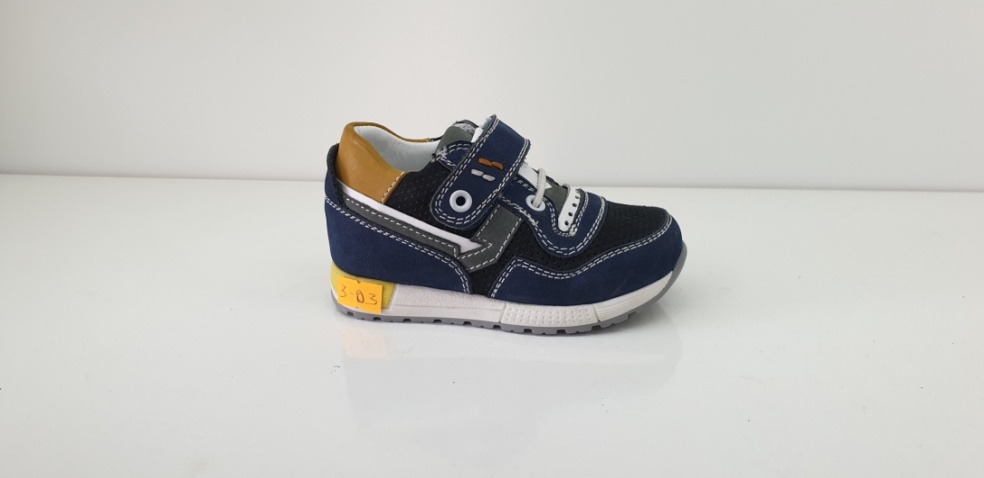 2067 -BO- 03Kichkina bolalar uchun past poyabzalTeri/Nubuk12,7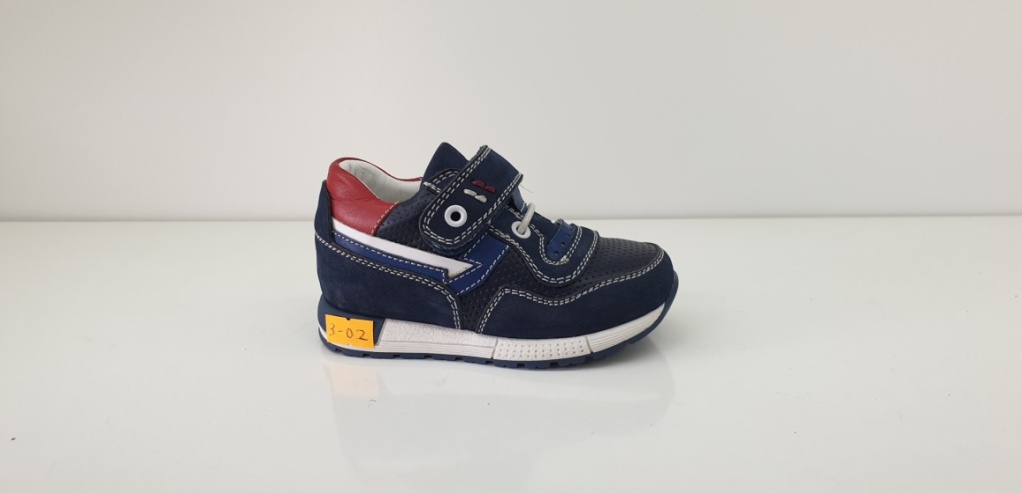 2067 - BO - 02Kichkina bolalar uchun past poyabzalTeri/Nubuk12,7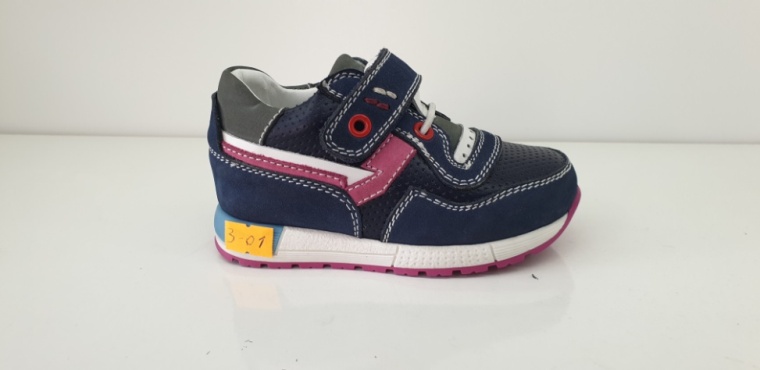 2067 - BO - 03 - 01Kichkina bolalar uchun past poyabzalTeri/Nubuk12,7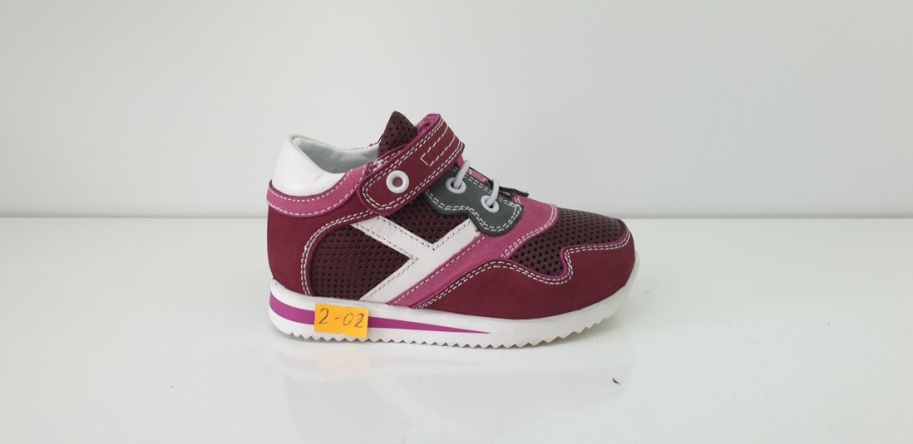 1914 - GO - 02Kichkina bolalar uchun past poyabzalTeri/Nubuk12,7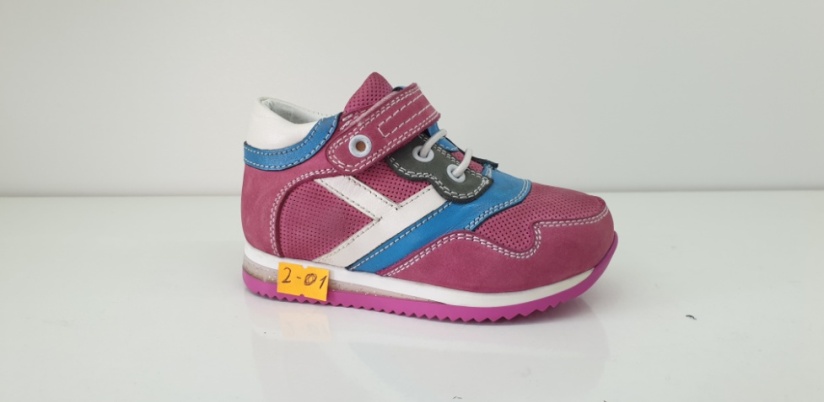 1914 - GO - 02 - 01Kichkina bolalar uchun past poyabzalTeri/Nubuk12,7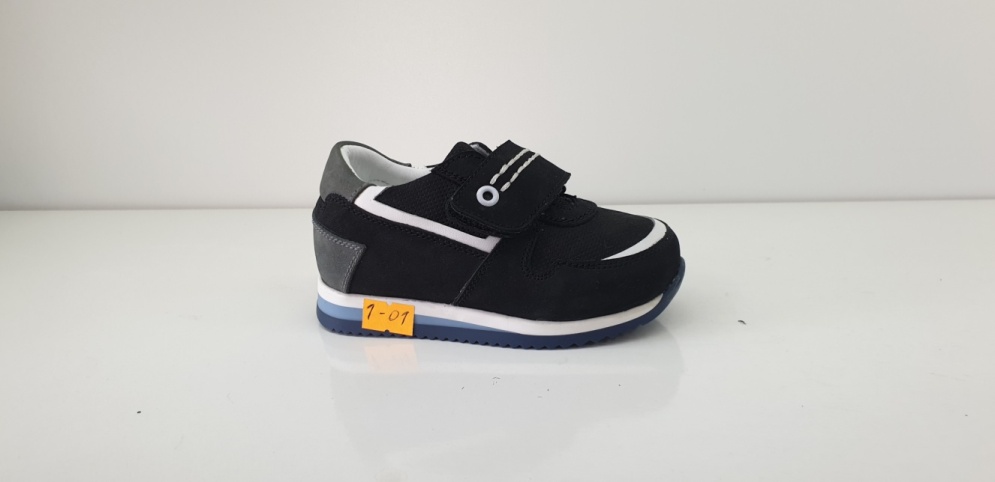 1914 - BO - 01Kichkina bolalar uchun past poyabzalTeri/Nubuk12,7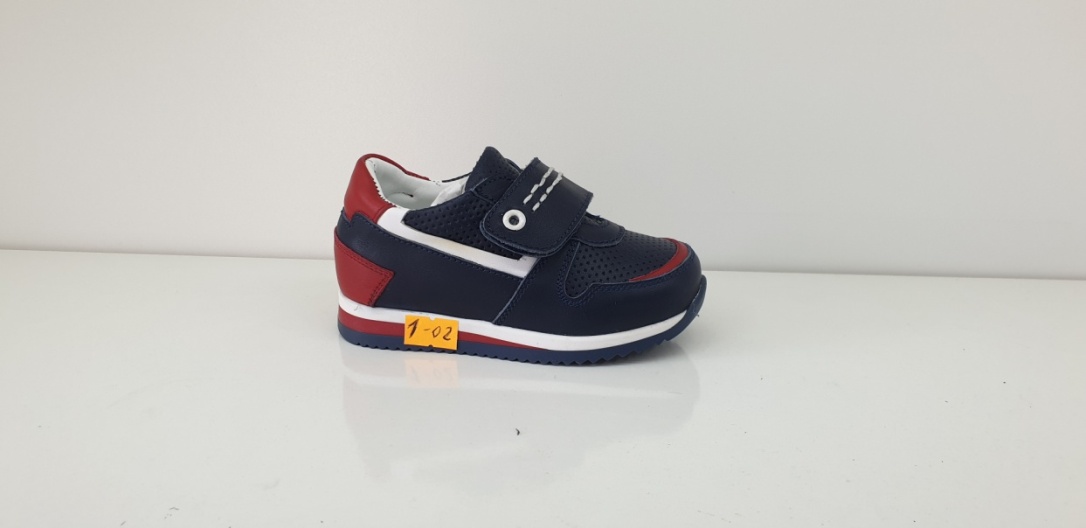 914 - BO -01 - 02Kichkina bolalar uchun past poyabzalTeri/Nubuk12,7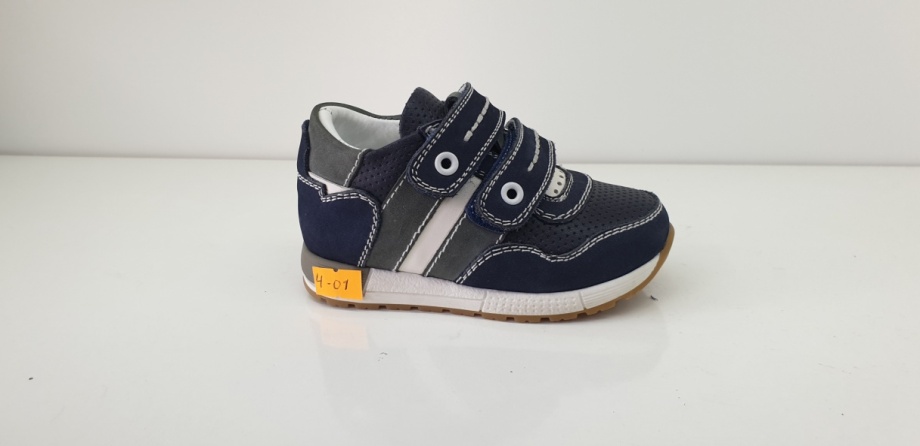 2067 - BO - 04-01Kichkina bolalar uchun past poyabzalTeri/Nubuk12,7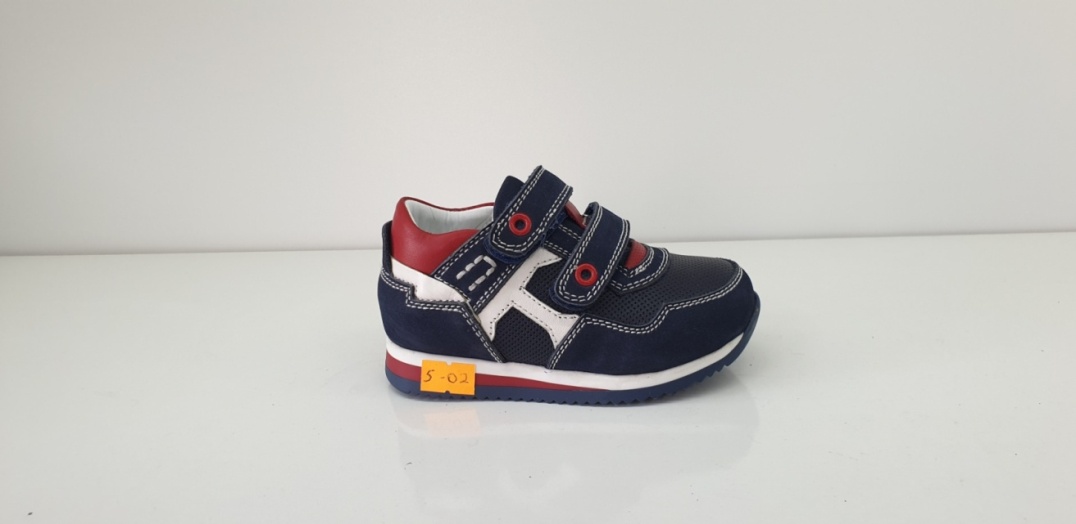 1914 - BO - 05 - 02Kichkina bolalar uchun past poyabzalTeri/Nubuk12,7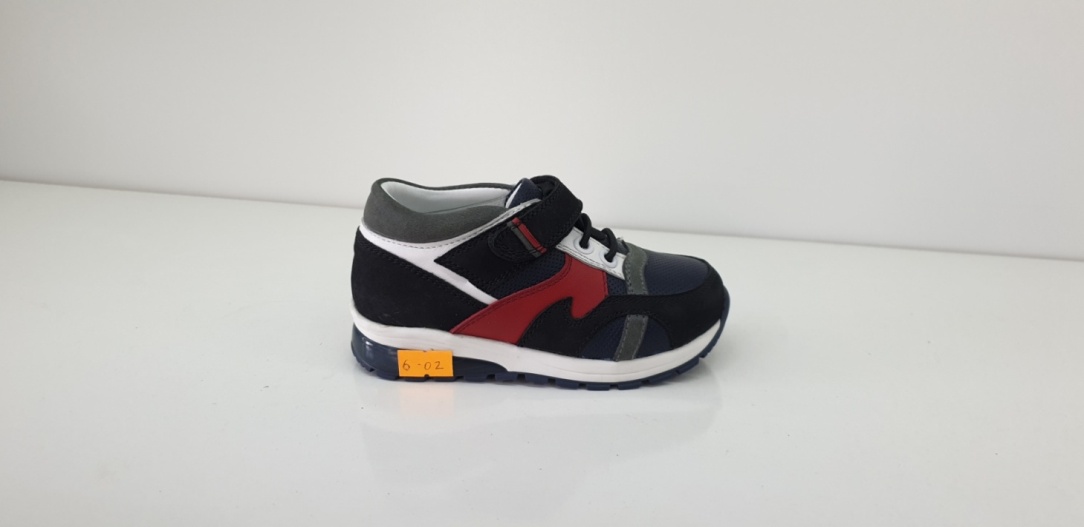 1855 - BO - 06 - 02Kichkina bolalar uchun past poyabzalTeri/Nubuk12,72067 -BO- 03Kichkina bolalar uchun past poyabzalTeri/Nubuk12,72067 - BO - 02Kichkina bolalar uchun past poyabzalTeri/Nubuk12,72067 - BO - 03 - 01Kichkina bolalar uchun past poyabzalTeri/Nubuk12,7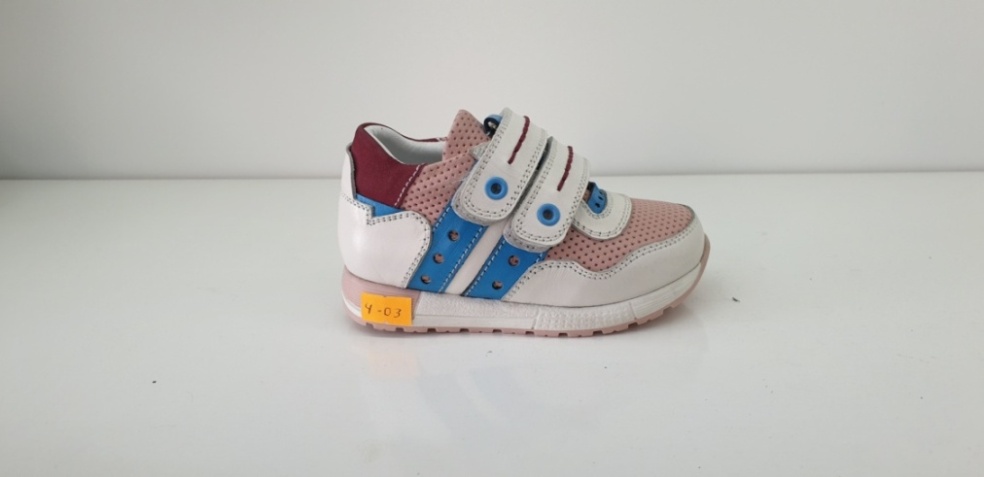 2067 - GO - 04 - 02Kichkina bolalar uchun past poyabzalTeri/Nubuk12,7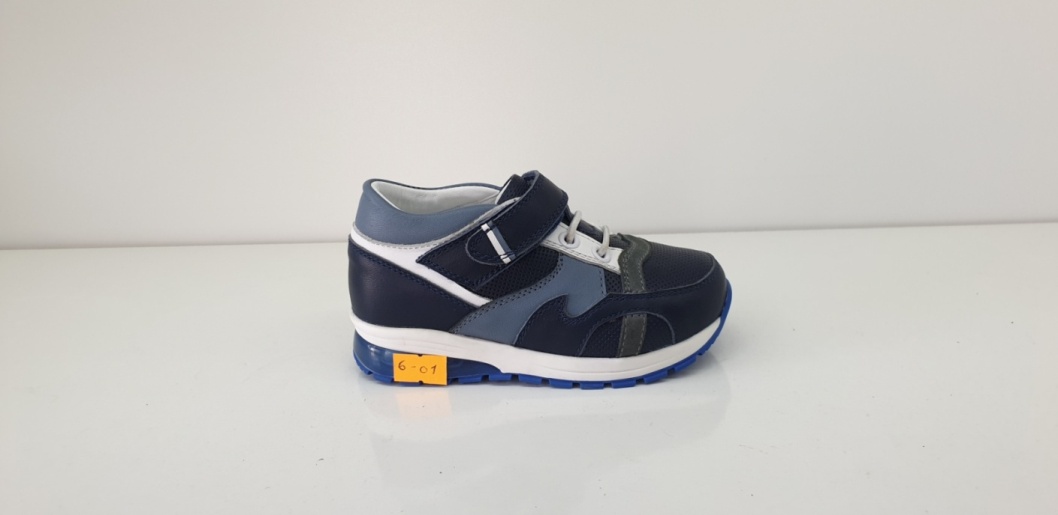 1855 - BO- 06 - 01Kichkina bolalar uchun past poyabzalTeri/Nubuk12,7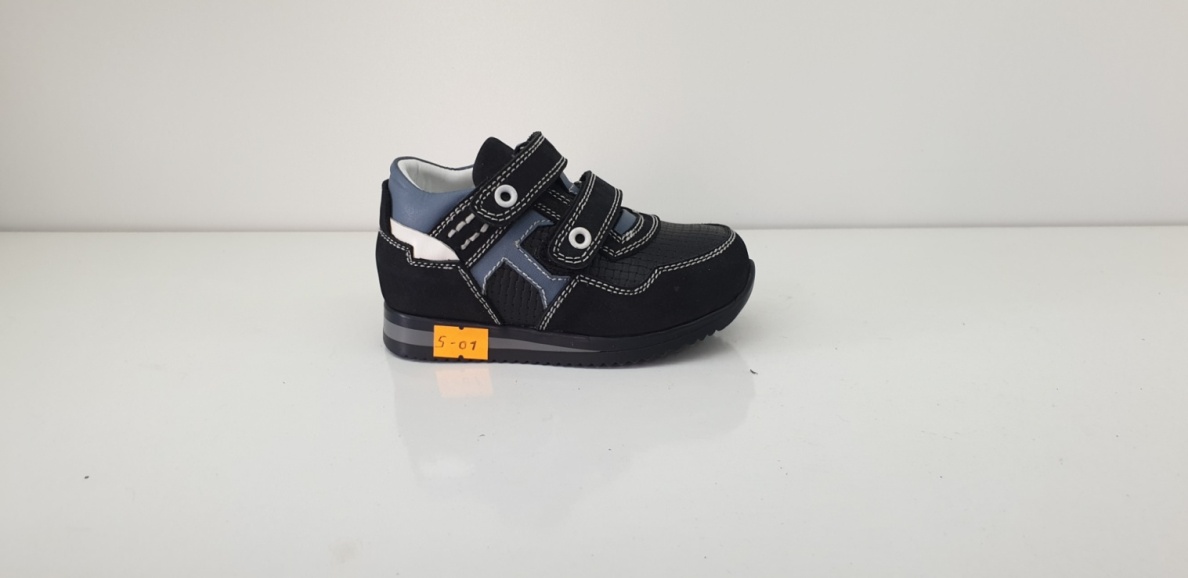 1914 - BO - 05 - 01Kichkina bolalar uchun past poyabzalTeri12,7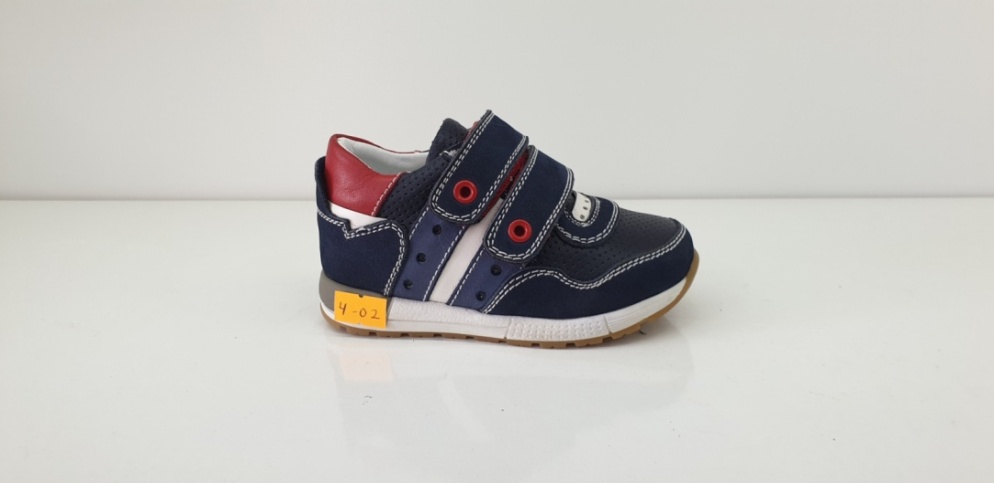 2067 - BO - 04 - 03Kichkina bolalar uchun past poyabzalTeri/Nubuk12,7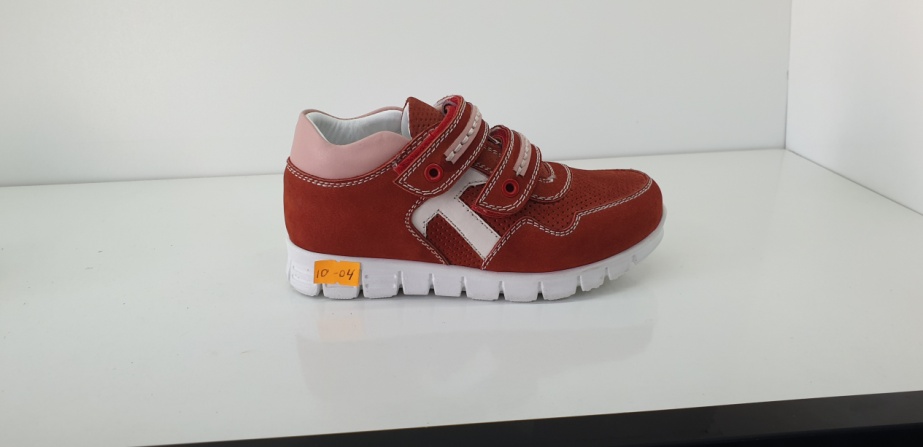 1585 - GO - 10 - 04Kichkina bolalar uchun past poyabzalTeri/Nubuk13,2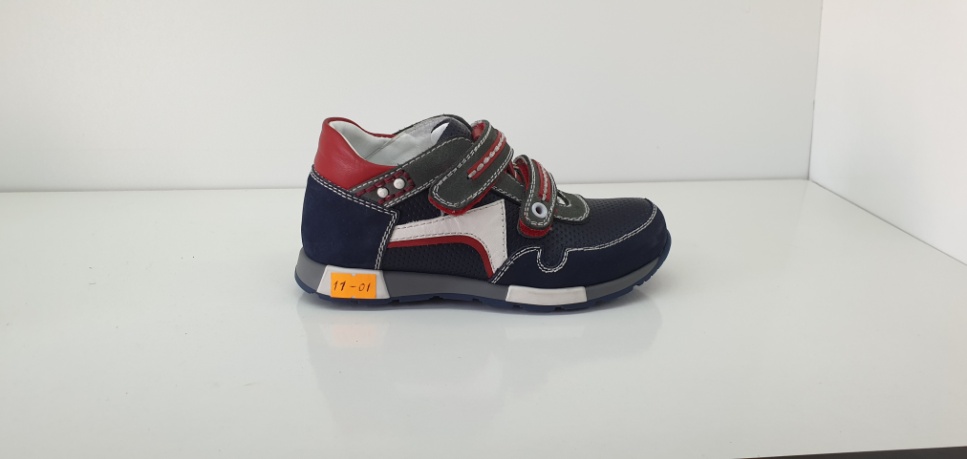 2857 - BO - 11 - 01Kichkina bolalar uchun past poyabzalTeri/Nubuk13,2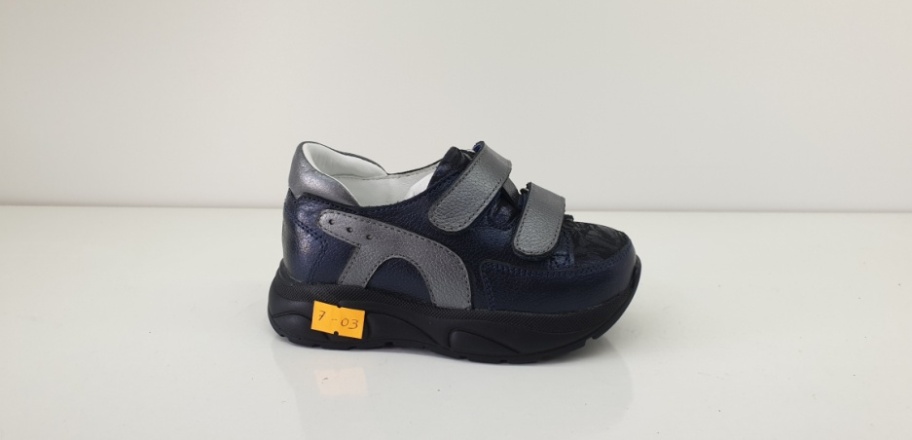 1985 - BO - 07 - 03Kichkina bolalar uchun past poyabzalTeri13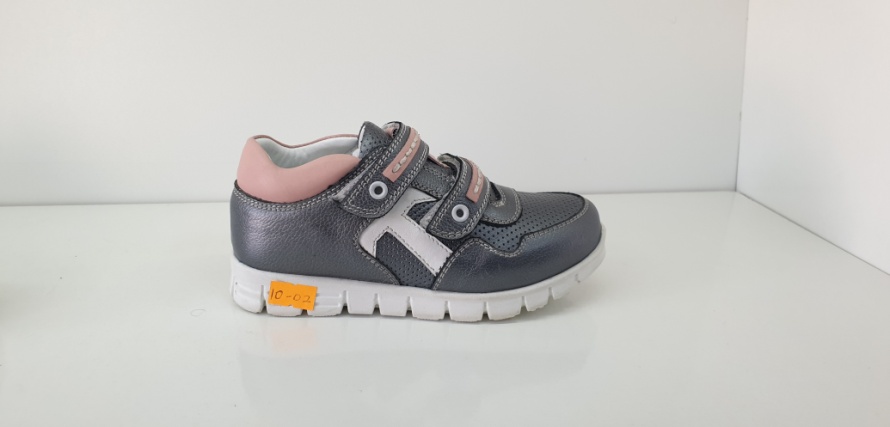 1585 - GO - 10 - 02  Kichkina bolalar uchun past poyabzalTeri13,2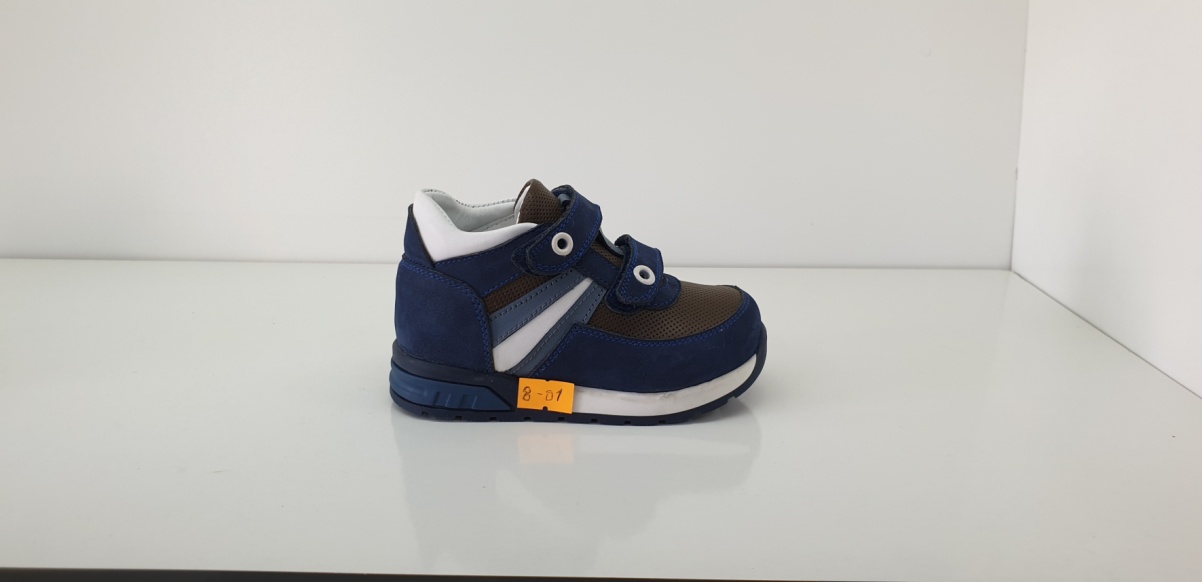 cxKichkina bolalar uchun past poyabzalTeri12,5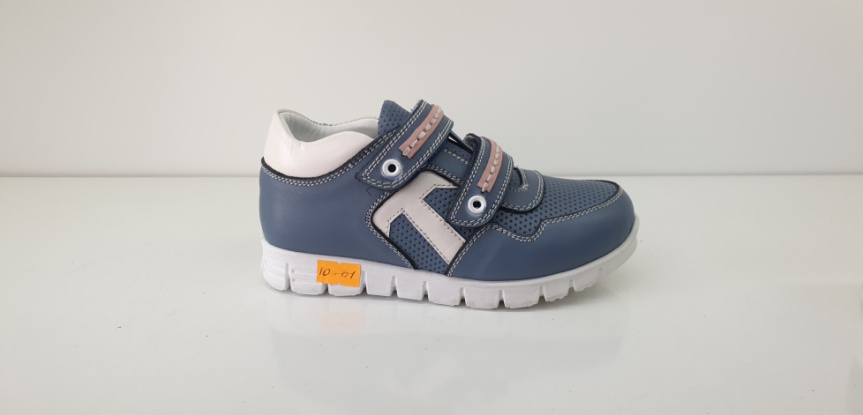 1585 - GO - 10- 01Kichkina bolalar uchun past poyabzalTeri/Nubuk13,2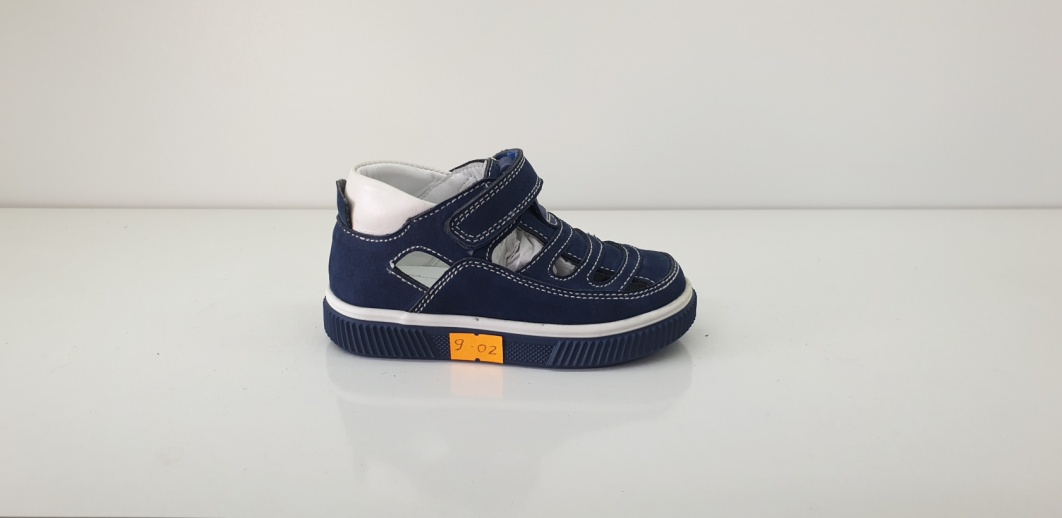 1915 - BO - 09 - 02Kichkina bolalar uchun past poyabzalTeri/Nubuk12,7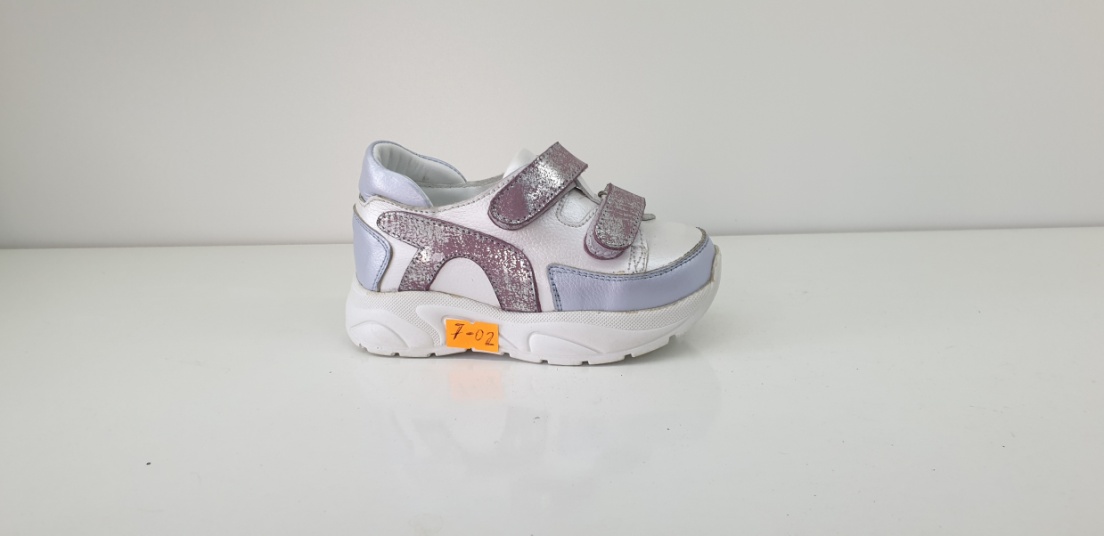 1985 - GO - 07 - 02Kichkina bolalar uchun past poyabzalTeri13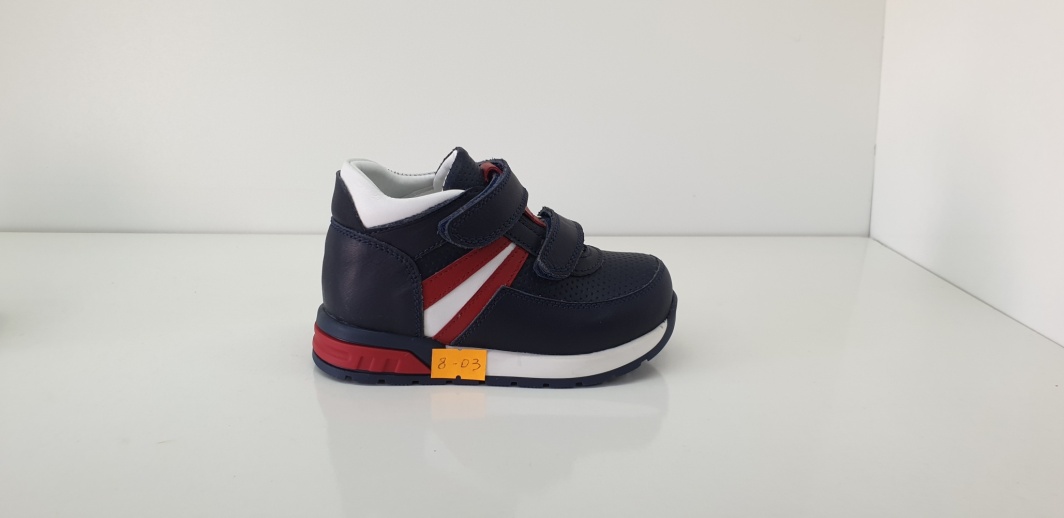 1755 - BO - 08 - 03Kichkina bolalar uchun past poyabzalTeri/Nubuk13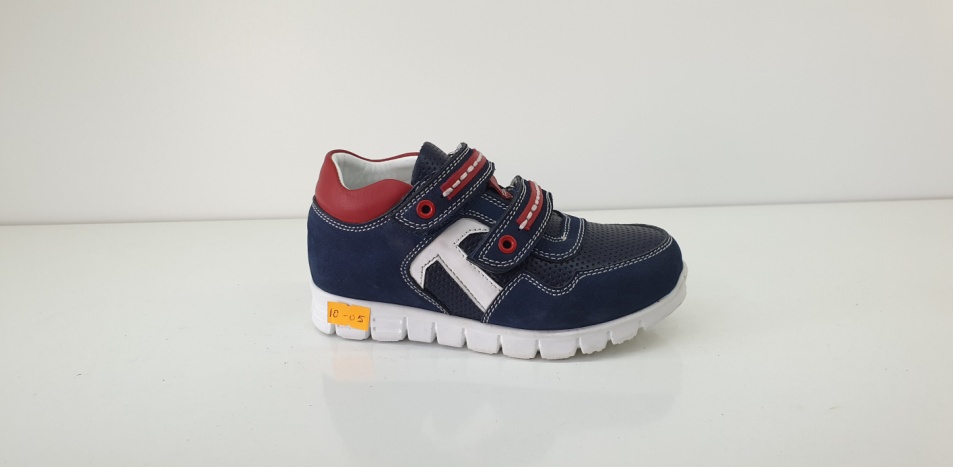 1585 - BO - 10 - 05Kichkina bolalar uchun past poyabzalTeri/Nubuk13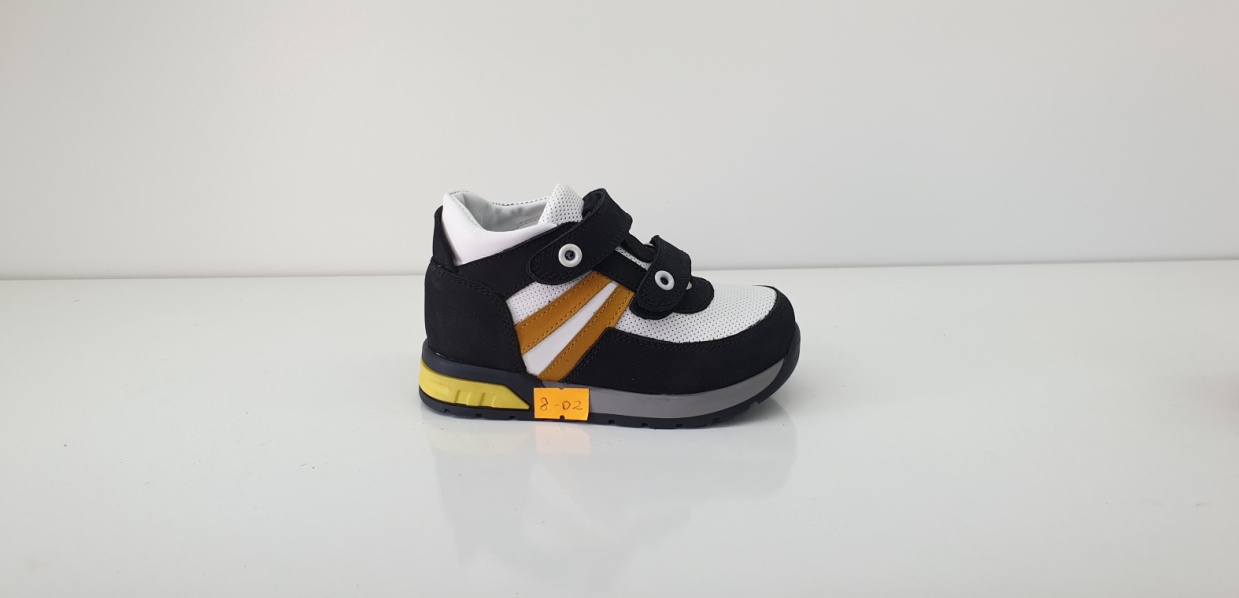 1755 - BO - 07 - 02Kichkina bolalar uchun past poyabzalTeri/Nubuk12,7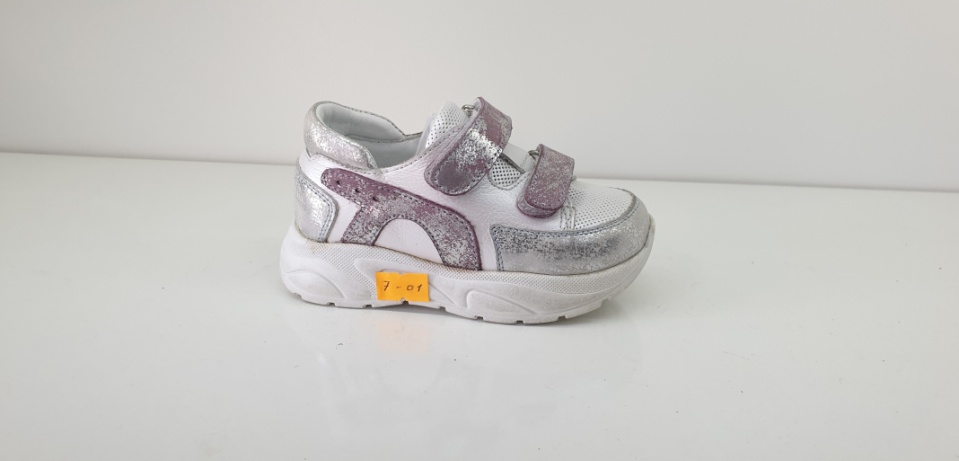 1985 - GO - 07 - 02Kichkina bolalar uchun past poyabzalTeri/Nubuk13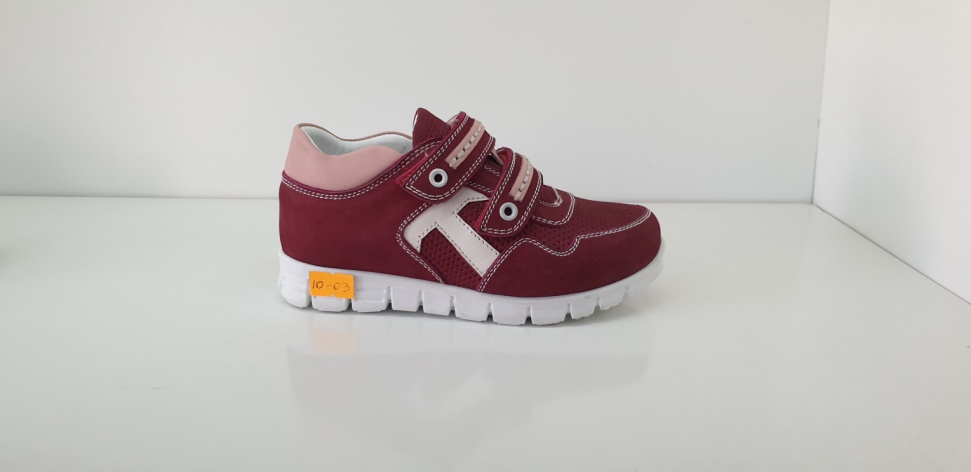 1585 - GO - 10 - 03Kichkina bolalar uchun past poyabzalTeri/Nubuk13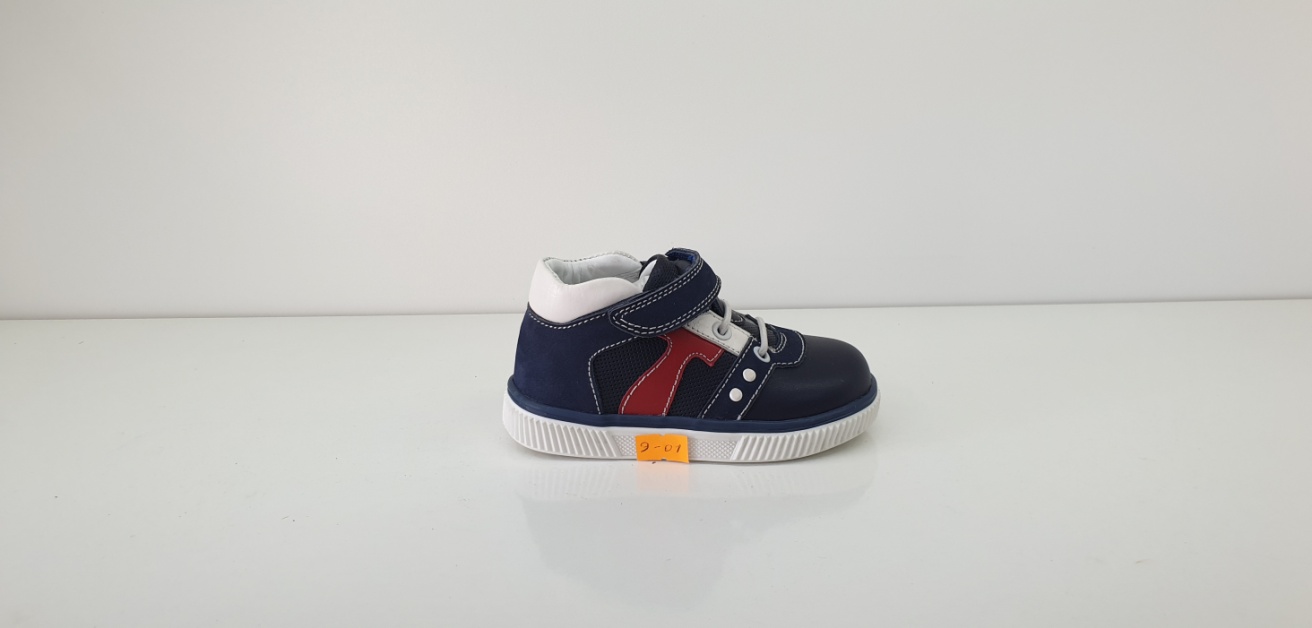 1915 - BO - 09 - 01Kichkina bolalar uchun past poyabzalTeri/Nubuk13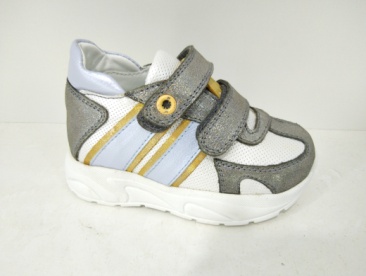 1985 - BO - 20 -03Kichkina bolalar uchun past poyabzalTeri/Nubuk13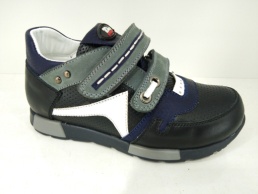 2857 -BO - 20 - 04Kichkina bolalar uchun past poyabzalTeri/Nubuk13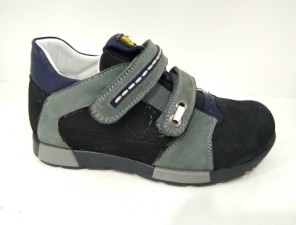 2857 - BO - 20 -07Kichkina bolalar uchun past poyabzalTeri/Nubuk13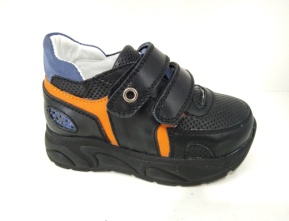 1985 - BO - 20 - 08Kichkina bolalar uchun past poyabzalTeri/Nubuk13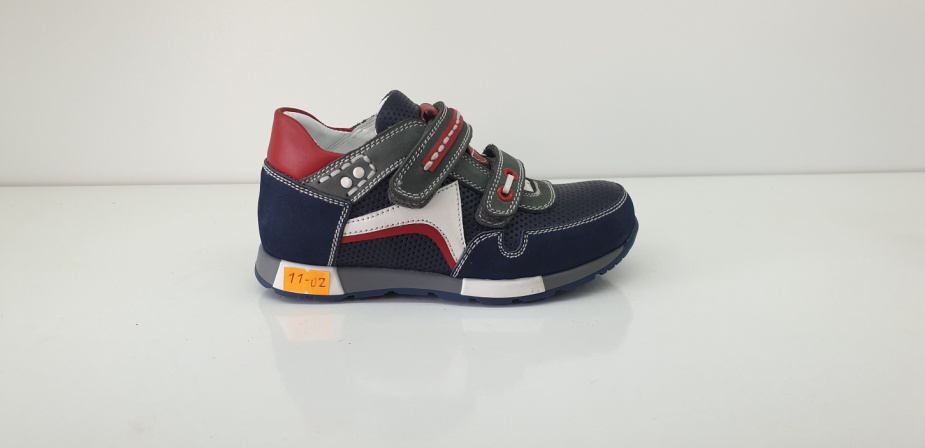 2857 - BO - 11 - 02Kichkina bolalar uchun past poyabzalTeri/Nubuk13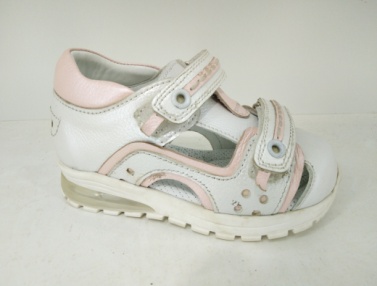 1855 - GO - 20 - 09Kichkina bolalar uchun past poyabzalTeri/Nubuk12,5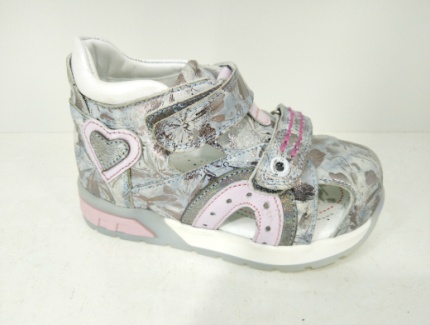 1755 - GO - 20 - 10Kichkina bolalar uchun past poyabzalTeri/Nubuk12,5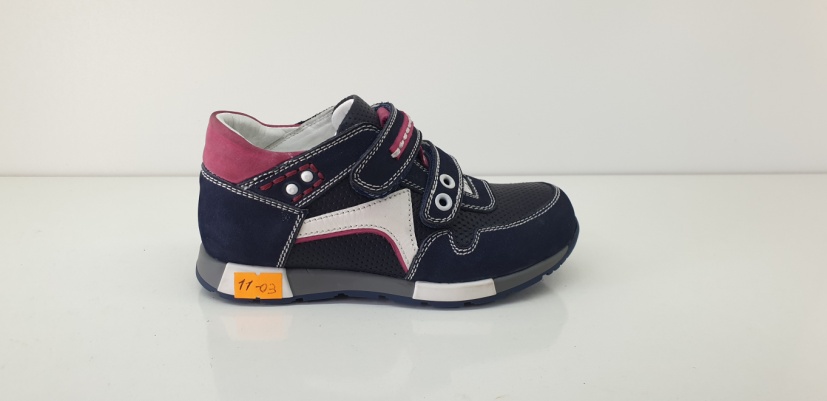 2857 - BO - 11 - 03Kichkina bolalar uchun past poyabzalTeri/Nubuk13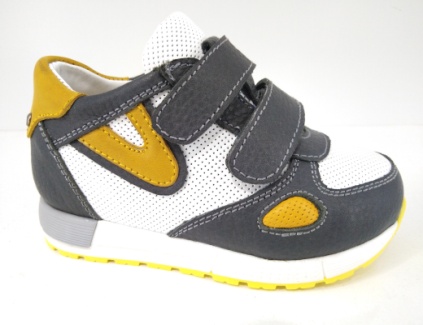 2067 - BO - 20 - 01  Kichkina bolalar uchun past poyabzalTeri/Nubuk12,5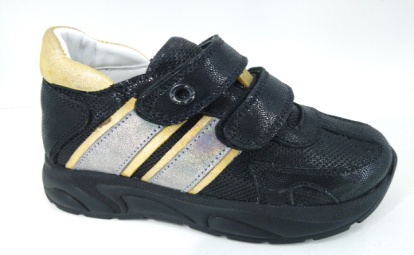 1985 - BO - 20 -02Kichkina bolalar uchun past poyabzalTeri/Nubuk12,5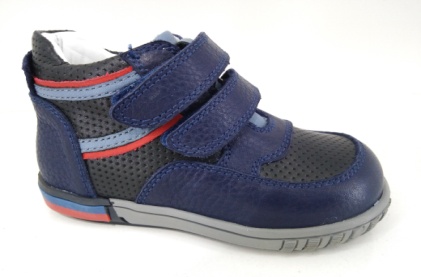 2439 - BO - 20 - 03Kichkina bolalar uchun past poyabzalTeri/Nubuk12,5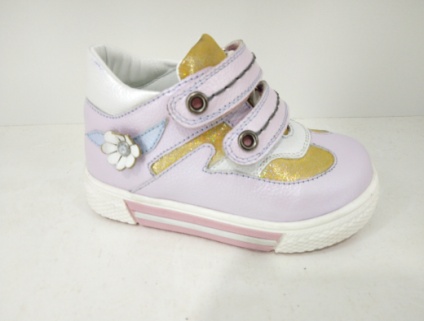 1773 - GO - 20 -11Kichkina bolalar uchun past poyabzalTeri/Nubuk12,5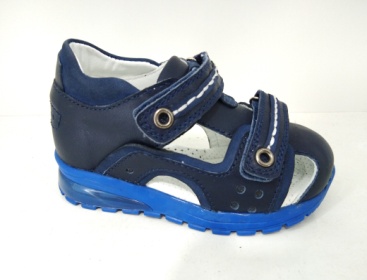 1855- BO - 20 -12Kichkina bolalar uchun past poyabzalTeri/Nubuk12,5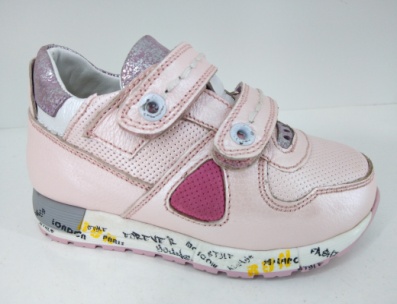 1773 - GO - 20 -11Kichkina bolalar uchun past poyabzalTeri/Nubuk12,5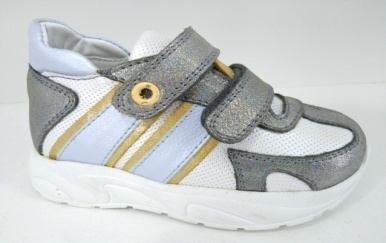 1985 - GO - 20 - 05Kichkina bolalar uchun past poyabzalTeri/Nubuk12,5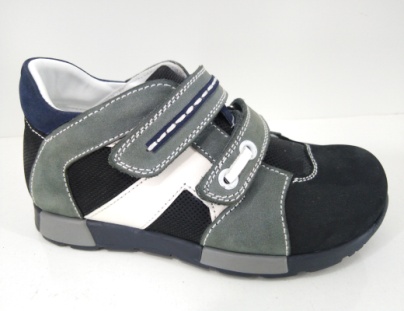 2857 - BO - 20 - 06Kichkina bolalar uchun past poyabzalTeri/Nubuk13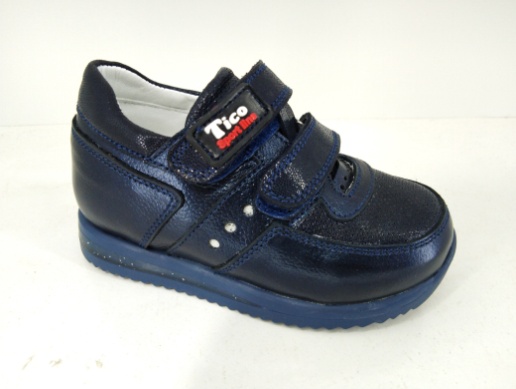 1914 - BO - 20 - 14Kichkina bolalar uchun past poyabzalTeri/Nubuk12,7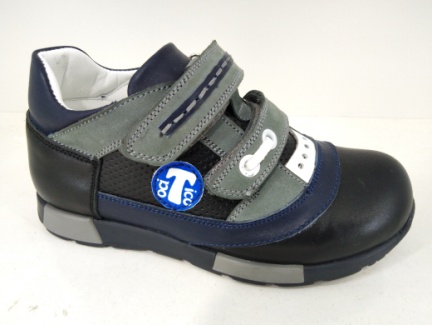 2857 - BO - 20 - 15Kichkina bolalar uchun past poyabzalTeri/Nubuk13,2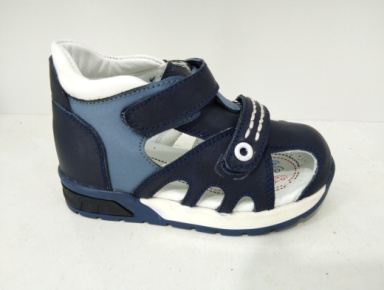 1755 - BO - 20 - 16Kichkina bolalar uchun past poyabzalTeri/Nubuk12,7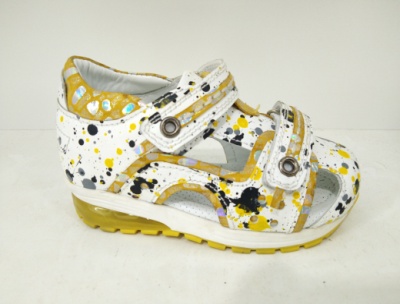 1855 - GO - 20 - 17Kichkina bolalar uchun past poyabzalTeri/Nubuk12,5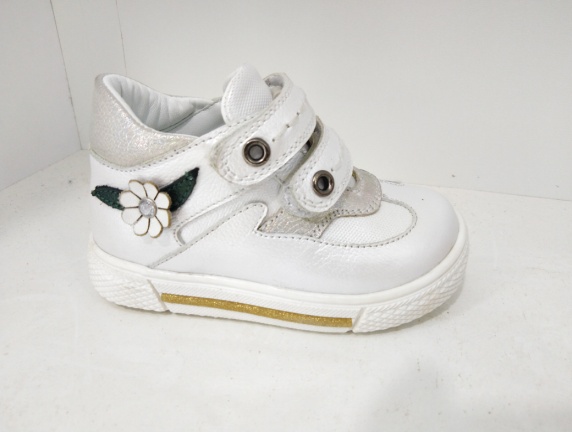 1773 - GO - 20 - 18Kichkina bolalar uchun past poyabzalTeri/Nubuk12,5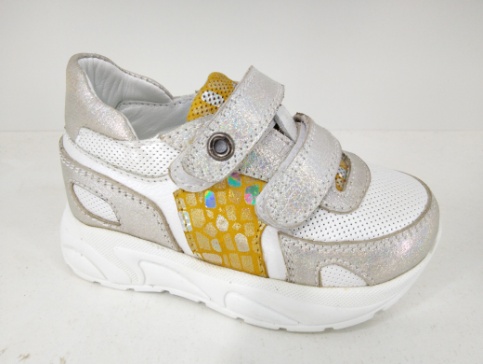 1985 - GO - 20 - 19Kichkina bolalar uchun past poyabzalTeri/Nubuk13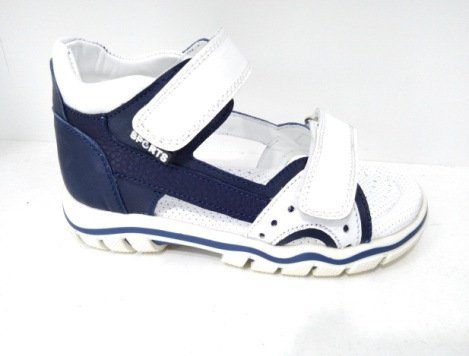 2869 - BO - 20 - 20Kichkina bolalar uchun past poyabzalTeri/Nubuk12,7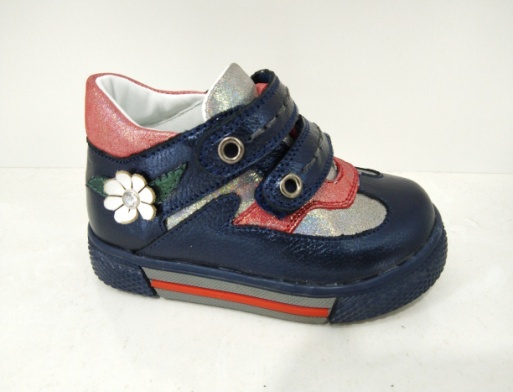 1773 - GO - 20 - 21Kichkina bolalar uchun past poyabzalTeri/Nubuk12,5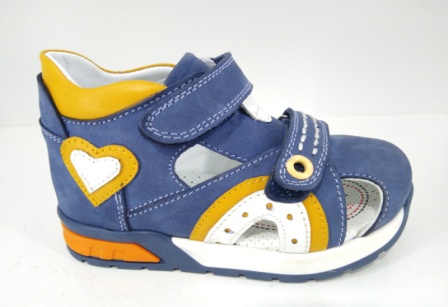 1755 - BO - 20 - 07Kichkina bolalar uchun past poyabzalTeri12,5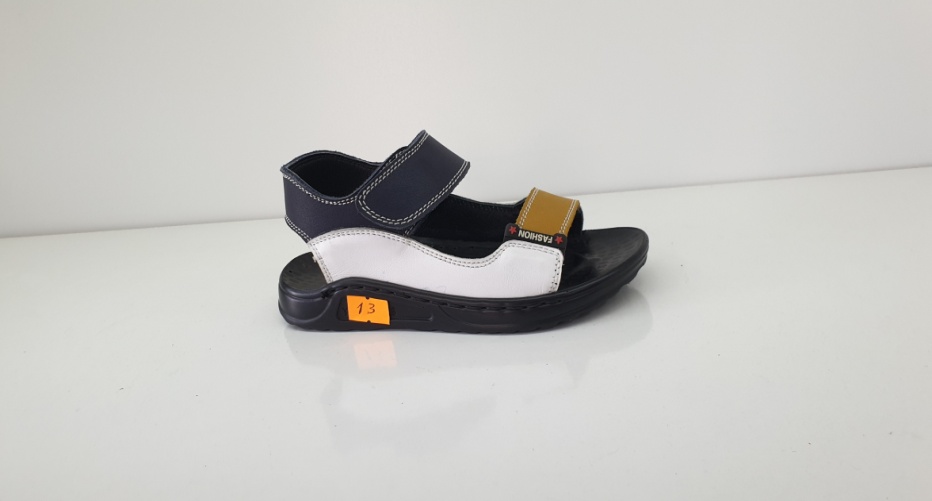 190 - BO - 20 - 22Kichkina bolalar uchun past poyabzalTeri9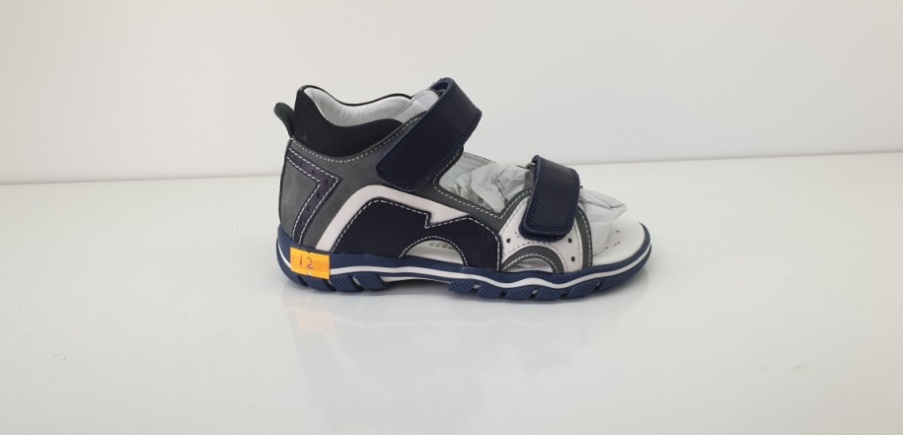 2869 - BO - 20 - 08Kichkina bolalar uchun past poyabzalTeri/Nubuk12,7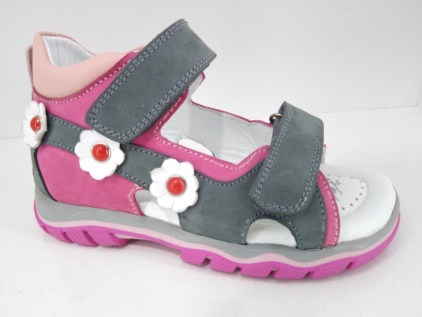 2869 - GO - 20 - 09Kichkina bolalar uchun past poyabzalTeri/Nubuk12,7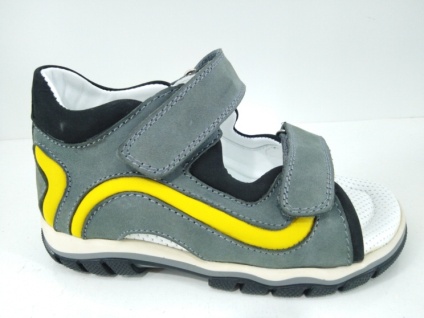 2869 -BO - 20 - 10Kichkina bolalar uchun past poyabzalTeri/Nubuk12,7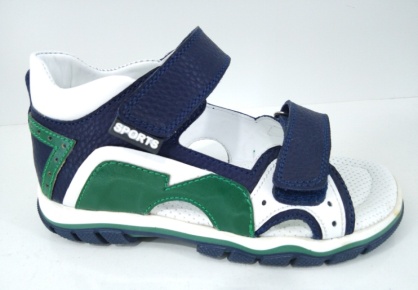 2869 - BO - 20 - 11Yozgi maktab poyabzaliTeri/Nubuk12,7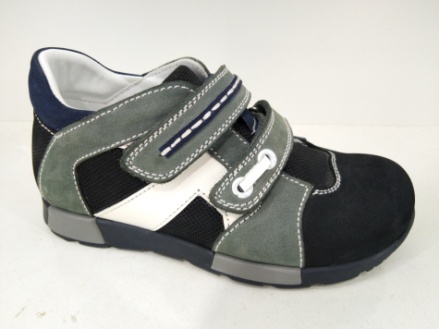 2857 - BO - 20 - 23Kichkina bolalar uchun past poyabzalTeri/Nubuk13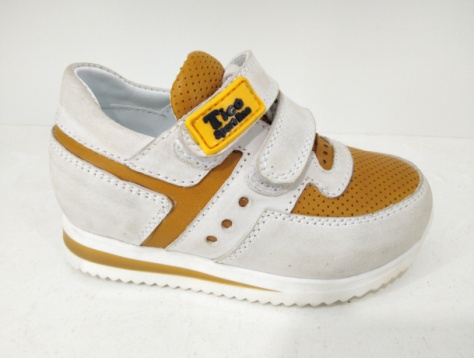 1914 - BO - 20 -24Kichkina bolalar uchun past poyabzalTeri12,5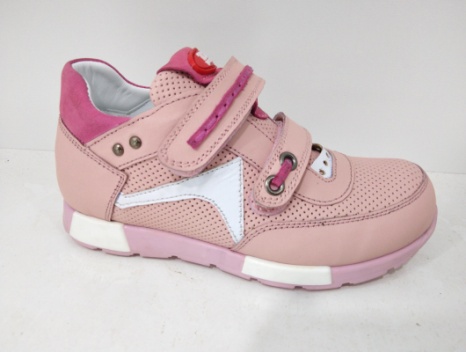 2857 - GO - 20 - 25Kichkina bolalar uchun past poyabzalTeri13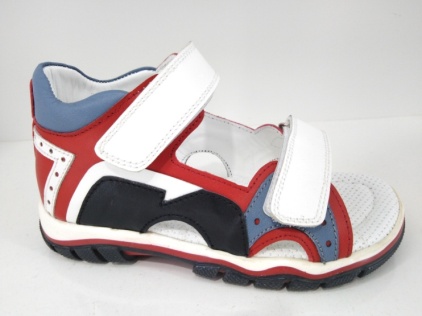 2869 - GO - 20 - 12Yozgi maktab poyabzaliTeri/Nubuk12,7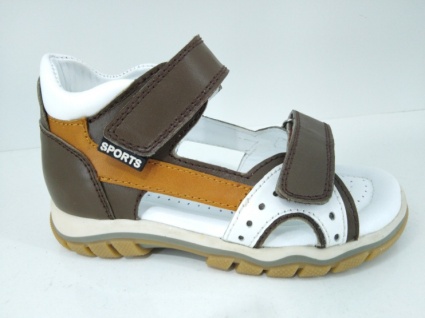 2869 - BO - 20 - 13Yozgi maktab poyabzaliTeri/Nubuk12,7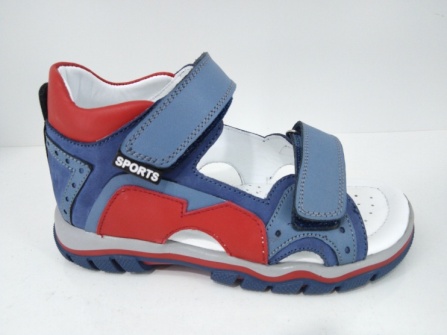 2869 - BO -20 - 14Yozgi maktab poyabzaliTeri/Nubuk12,7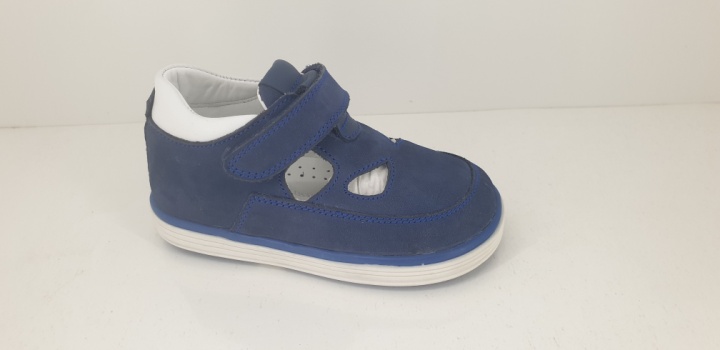 2020 - PEXTE-01Yozgi maktab poyabzaliTeri/Nubuk12,5Mahsulotning rasmiartikulNomiTexnik xususiyatlariMaxsulot narxi dollarda (QQS bilan)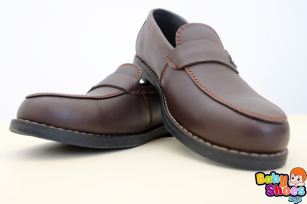 003/2018O'g'il bolalar uchun yarim poyabzalTabiiy charm25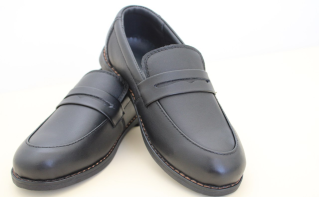 004/2018O'g'il bolalar uchun yarim poyabzalTabiiy charm23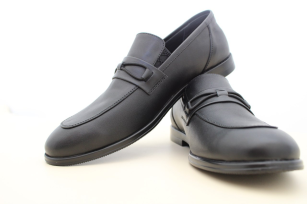 005/2018O'g'il bolalar uchun yarim poyabzalTabiiy charm24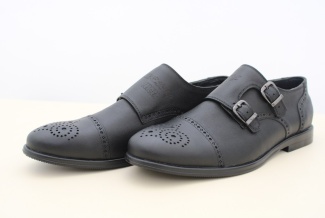 006/2018O'g'il bolalar uchun yarim poyabzalTabiiy charm24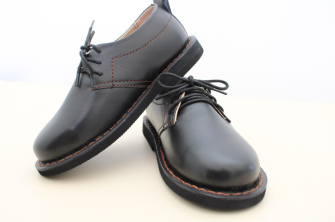 007/2018O'g'il bolalar uchun yarim poyabzalTabiiy charm23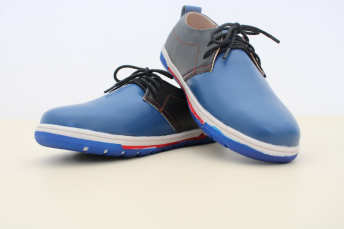 008/2018O'g'il bolalar uchun yarim poyabzalTabiiy charm18Mahsulotning rasmiartikulNomiTexnik xususiyatlariMaxsulot narxi dollarda (QQS bilan)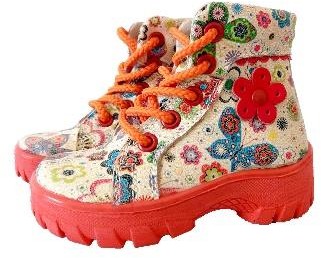 М-23Bolalar oyoq kiyimiTabiiy charm va ortapedik quyma tagliklar25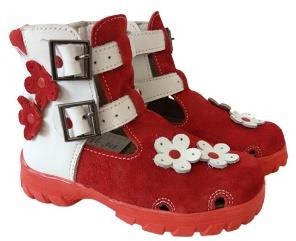 М-33Bolalar oyoq kiyimiTabiiy charm va ortapedik quyma tagliklar23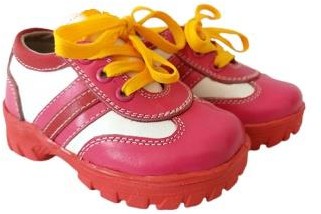 М-64Bolalar oyoq kiyimiTabiiy charm va ortapedik quyma tagliklar24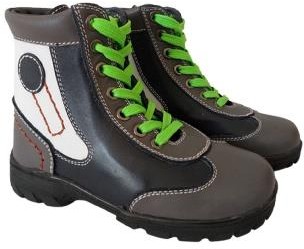 М-91Bolalar oyoq kiyimiTabiiy charm va ortapedik quyma tagliklar24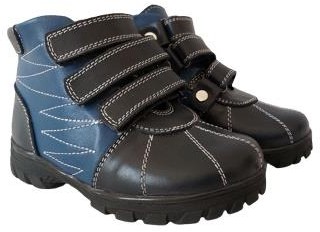 М-146Bolalar oyoq kiyimiTabiiy charm va ortapedik quyma tagliklar23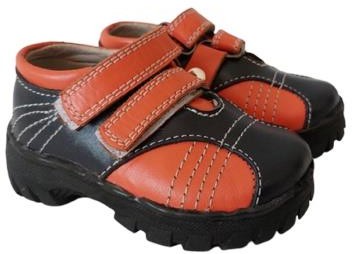 М-150Bolalar oyoq kiyimiTabiiy charm va ortapedik quyma tagliklar18Mahsulotning rasmiartikulNomiTexnik xususiyatlariMaxsulot narxi dollarda (QQS bilan)0011Bolalar oyoq kiyimiSuniy teri va maxsus karton. Taglik poleuritan12.50012Bolalar oyoq kiyimiSuniy teri va maxsus karton. Taglik poleuritan12.50013Bolalar oyoq kiyimiSuniy teri va maxsus karton. Taglik poleuritan120014Bolalar oyoq kiyimiSuniy teri va maxsus karton. Taglik poleuritan12.50015Bolalar oyoq kiyimiSuniy teri va maxsus karton. Taglik poleuritan120016Bolalar oyoq kiyimiSuniy teri va maxsus karton. Taglik poleuritan12Mahsulotning rasmiartikulNomiTexnik xususiyatlariMaxsulot narxi dollarda (QQS bilan)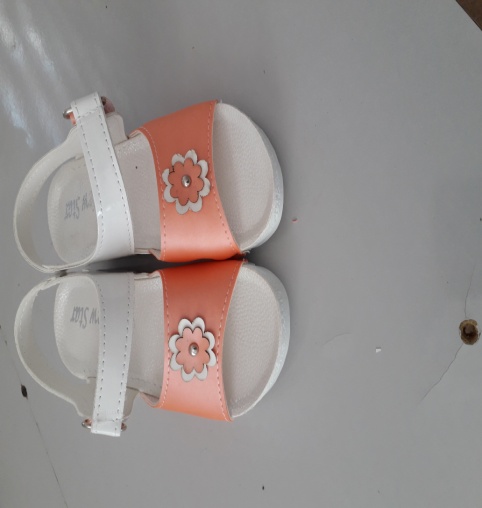 01101000Bolalar poyabzaliTag qismi :PU8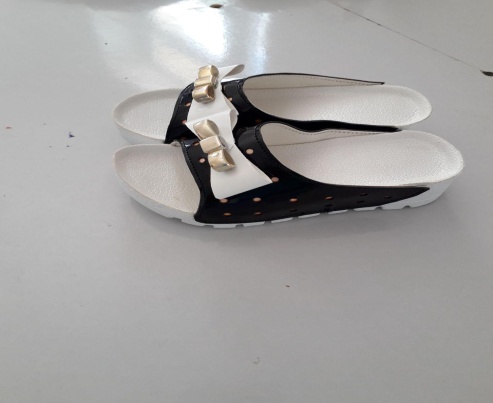 01101000Bolalar poyabzaliTag qismi :PU7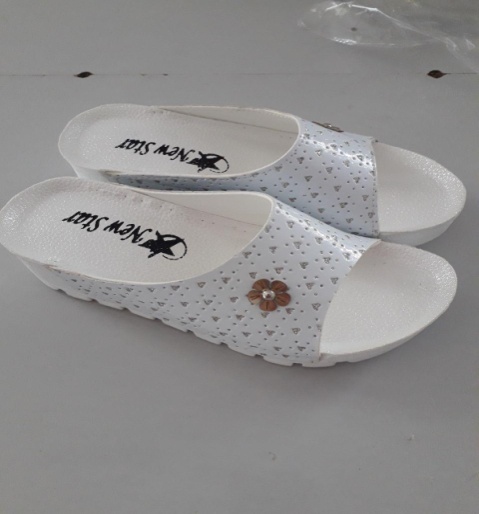 01101000Bolalar poyabzaliTag qismi :PU8